DIRECTORATE OF PHYSICAL EDUCATION & SPORTS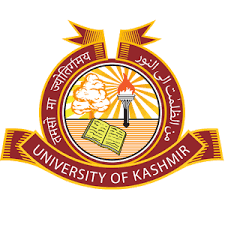 UNIVERSITY OF KASHMIR      (NAAC ACCREDITED GRADE “A”)     HAZRATBAL SRINAGAR, KASHMIR- 190006                                Email:directorsportsku@uok.edu.in						No.F(I/C-Kabaddi-Fixture-W)DPE&S/KU/18                                                                                          			Dated:- 01-10-2018FIXTURE INTER-COLLEGE KABADDI TOURNAMENT (MEN)-2018GDC kulgam (Bye)			  	  4-10-18GDC Bemina (Bye)				   2:30 am		6-10-18	GDC Shopian (Bye)			              5-10-18		11:00 am			GDC Ganderbal		      4-10-18	    10:30 am  Islamia College                          10:30 am					         8-10-18College of Education                    4-10-18					         11:30 amGDC Magam		 	        11:30 am      5-10-18GDC Handwara (Bye)				     11:30 am              6-10-18GDC Chari-e-Sharief (Bye)			     5-10-18	          12:00 noon	GDC Anantnag(Bye)		 		     12:30pm  					 ----Final---GDC bijbehara (Bye)		                            5-10-18					  8-10-18 GDC Sumbal (Bye)		                           1:30 pm		   6-10-18		  2:00 pmGDC Pattan (Bye)		                           5-10-18   		  1:00 pm GDC Kangan			      4-10-18	       2:30 pm	GDC Vailoo Narnoo		     12:30 pm					          8-10-18GDC Pulwama			     4-10-18					          12:30 pmGDC Beerwah			     1:30 pm		5-10-18GDC Sopore (bye)					3:30 pm 	  6-10-18GDC Leh (bye)					4-10-18	   2:00 pmPost Graduate (KU)(bye)		         		3:30 pmSd/-											CoordinatorGeneral InstructionsAll matches shall be played at University of Kashmir ground ‘B’.Tournament shall be played as per the rules of KFI and as adopted by AIU. Players must possess the identity cards. Players without Identity card shall not be allowed to participate.Referee’s decision will be final and binding and cannot be challenged in any court of law. Team must report the venue half an hour before the scheduled time. No team shall be allowed to participate in the Tournament without proper uniform.In case of any eventuality the match will be played on next working day. Copy to the:-Nodal Principal, A.S College, Srinagar with the request to circulate among all the colleges of valley;Director IT & SS with the request to publish the notice on university web site.Assistant Directors for information and necessary action;P.S. to Registrar for kind information of the Registrar;PRO to the Hon’ble Vice-Chancellor for kind information of the Hon’ble Vice-Chancellor;            Storekeeper/ Head grounds man/ Physiotherapist for information and necessary action;File.